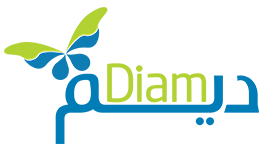 Application Form			Distributor													Manufacture											The costs involved with the audit, reporting, coordination and travel costs will be paid by Undersigned declare that applied information is correct  and legitDated : 							Signature :  NameBusiness addressZip codeCityCountryContact details Contact namee-mail addressPhone numberCell numberVAT numberProduct DescriptionDIAM Specification / standardNameBusiness addressZip codeCityCountryContact details Contact namee-mail addressPhone numberCell numberVAT NumberDistributorManufacture